PROGRAM DEĞERLENDİRİCİSİ RAPORUDeğerlendirme Ölçütleri Sürüm 3.4 ile kullanılmak üzere hazırlanmıştır.FEDEK FEN, EDEBİYAT, FEN-EDEBİYAT, DİL VE TARİH-COĞRAFYA FAKÜLTELERİ ÖĞRETİM PROGRAMLARI DEĞERLENDİRME VE AKREDİTASYON DERNEĞİZeytinlik Mahallesi Ray Sokak No:39/6 Bakırköy-İstanbulTel: (0212) 542 59 11fedek@fedek.org.tr http://www.fedek.org.tr/FEDEK PROGRAM DEĞERLENDİRİCİSİ RAPORU (PDR)ÖN BİLGİLERDeğerlendirilen her bir program için bir Program Değerlendiricisi Raporu hazırlanması gerekmektedir. Hazırlanan raporun bütününün elektronik bir kopyası, program değerlendiricisi tarafından doldurularak kurum ziyaretini izleyen hafta içinde takım başkanına gönderilmelidir.Genel değerlendirme ziyaretlerinde, rapordaki tüm formlar doldurulmalıdır.Ara değerlendirme ziyaretlerinde ise raporun yalnızca önceki değerlendirmede belirtilen yetersizliklerle ilgili bölümlerinin doldurulması yeterlidir.Öğretim Planı Analizi (Form 1) ve Not Belgesi (Transkript) Analizi (Form 2) formlarıyla Program Değerlendirici Çizelgesinin (Form 3) “Bir Önceki Değerlendirme” ve “Ön Tahmin” sütunları program değerlendiricisi tarafından kurum ziyaretinden önce doldurulmalı ve birer kopyaları ziyaret öncesi Pazartesi günü sonuna kadar, takım başkanına e-posta ile yollanmalıdır.Program Değerlendirici Çizelgesinin ve “0. Gün”, “1. Gün” ve “Çıkış Bildirimi” sütunlarında program değerlendiricisi tarafından kurum ziyareti sırasında gerekli görülen değişiklikler yapıldıktan sonra, çizelgenin birer kopyası, sırası ile 0. gün gecesi takım toplantısı bitiminde, 1. gün gecesi takım toplantısı bitiminde ve 2. Gün bölüm başkanı bilgilendirme toplantısından sonra başlayacak takım toplantısı başında takım başkanına teslim edilmelidir. Takım Başkanına ve varsa Takım Eşbaşkanına; değerlendirme ziyaretinin her aşamasında PDR ve içindeki formlar Değerlendirici ve Eşdeğerlendirici tarafından ortaklaşa doldurularak verilmelidir."Her program raporu, takım başkanı tarafından hazırlanarak FEDEK FEF Programları Akreditasyon Kurulu’na (FEFAK) gönderilen takım başkanı ziyaret raporunun önemli bir parçasını oluşturmaktadır. Köşeli parantez içerisindeki veriler köşeli parantez kaldırılarak doldurulmalıdır.Tablolara yeteri kadar satır ekleyebilirsiniz.Form 3, sizin, takım üyelerinin ve FEDEK'in kullanımı içindir ve gizli bir belgedir. Kurum veya program yetkililerine kesinlikle gösterilmez. Form 4 ve Form 5 kurum için hazırlanmıştır ve birer kopyaları çıkış görüşmesinden sonra kuruma bırakılır. Çıkış Bildirimi çıkış görüşmesinde okunmak üzere hazırlanır ve konuşma dilindedir. Form 4 ve +30-60 gün döneminde hazırlanıp takım başkanına iletilecek olan ve FEDEK Örnek Rapor (Bir kopyasını takım başkanından temin ediniz!) formatında hazırlanacak "program nihai raporu" için temel alınmalıdır. Eş değerlendirici bulunması durumunda, takım başkanına her aşamada PDR ve içindeki formların değerlendirici ve eş-değerlendirici tarafından ortaklaşa doldurulacak tek bir sürümü verilmelidir.FEDEKPROGRAM DEĞERLENDİRİCİSİ RAPORUDeğerlendirme, FEDEK Genel Ölçütleri'ne ve aşağıdaki Programa Özgü Ölçütler'e göre yürütülmüştür.1Gerektiği kadar satır ekleyinizFEDEKFORM 1ÖĞRETİM PLANI ANALİZİ1 Özdeğerlendirme raporu incelemesi sonucunu gösteren formun bir kopyasını ziyaret öncesi öngörülen süre içerisinde takım başkanına veriniz. Ziyaret sırasında yorum ve analizlerinizi yansıtacak şekilde gerekli değişiklikleri yaparak forma son şeklini veriniz.EVET veya HAYIR ı onamak için (√) kullanınız1Eğer yukarıdaki kategorilerden herhangi birinde “hayır” işaretlendiyse, söz konusu yetersizliği lütfen “Yetersizliklerin ve Gözlemlerin Açıklanması” formunda (Form 4) açıklayınız FEDEKFORM 2NOT BELGESİ ANALİZİÖzdeğerlendirme raporu incelemesi sonucunu gösteren formun bir kopyasını ziyaret öncesi öngörülen süre içerisinde takım başkanına veriniz.FORM 3.FEDEK PROGRAM DEĞERLENDİRİCİSİ ÇİZELGESİFEDEKÖNERİLEN AKREDİTASYON KARARISGD (Sonraki Genel Değerlendirme) – Bu karar programın uygulanan ölçütlere tam uyduğunu gösterir. Bu karar yalnızca genel bir değerlendirmeden sonra alınabilir ve süresi genellikle beş (5) yıldır.AR (Ara Rapor) – Bu karar, programın niteliğinin bir sonraki genel değerlendirmeye kadar bozulmamasını garanti etmek için “zayıflık” bildirimi yapılan ölçütlerin daha kuvvetli sağlanması gerektiğini gösterir. Zayıflığın niteliği, kurum tarafından alınacak düzeltici önlemlerin bir sonraki değerlendirmesi için kurum ziyaretini gerektirmemektedir. Ancak, kurumun, aldığı düzeltici önlemlere odaklanmış bir rapor vermesi gerekmektedir. Bu karar ancak bir genel değerlendirmede verilebilir ve süresi genellikle iki (2) yıldır.AZ (Ara Ziyaret) – Bu karar programın niteliğinin bir sonraki genel değerlendirmeye kadar bozulmamasını garanti etmek için “zayıflık” bildirimi yapılan ölçütlerin daha kuvvetli sağlanması gerektiğini gösterir. Zayıflığın niteliği, kurum tarafından alınacak düzeltici önlemlerin bir sonraki değerlendirmesi için kurum ziyaretini gerektirmektedir. Ziyaret öncesinde, kurumun, aldığı düzeltici önlemlere odaklanmış bir rapor vermesi de gerekmektedir. Bu karar ancak bir genel değerlendirmede verilebilir ve süresi genellikle iki (2) yıldır.RU (Raporla Uzatma) – Bu karar bir önceki AR kararında belirtilen zayıflıkları gidermek üzere kurum tarafından yeterli önlemlerin alındığını gösterir. Bu karar yalnızca AR değerlendirmesinde alınabilir. Bu karar akreditasyonu bir sonraki genel değerlendirmeye kadar uzatır ve dolayısı ile süresi genellikle üç (3) yıldır.ZU (Ziyaretle Uzatma) – Bu karar bir önceki AZ kararında belirtilen zayıflıkları gidermek üzere kurum tarafından yeterli önlemlerin alındığını gösterir. Bu karar yalnızca AZ değerlendirmesinde alınabilir. Bu karar akreditasyonu bir sonraki genel değerlendirmeye kadar uzatır ve dolayısı ile süresi genellikle üç (3) yıldır.RKG (Raporla Kanıt Göster) – Bu karar akreditasyonu olan bir programın genel değerlendirmesinde eksiklikler saptandığını veya bir programın ara değerlendirmesinde bir önceki değerlendirmede saptanan zayıflıkların hâlâ sürmekte olduğunu gösterir. Eksikliklerin veya sürmekte olan zayıflıkların niteliği, bunları gidermek üzere kurum tarafından alınan önlemlerin değerlendirilmesi için bir kurum ziyaretini gerektirmemektedir. Ancak, kurumun, aldığı düzeltici önlemlere odaklanmış bir ara rapor vermesi gerekmektedir. Bu karar bir genel değerlendirmede veya AR veya AZ değerlendirmesinde alınabilir ve süresi genellikle bir (1) yıldır.ZKG (Ziyaretle Kanıt Göster) – Bu karar akreditasyonu olan bir programın genel değerlendirmesinde eksiklikler saptandığını ya da bir programın ara değerlendirmesinde bir önceki değerlendirmede saptanan zayıflıkların hâlâ sürmekte olduğunu gösterir. Eksiklikleri ya da sürmekte olan zayıflıkları gidermek üzere kurum tarafından alınan önlemlerin değerlendirilmesi için bir kurum ziyareti gerekmektedir. Bu karar bir genel değerlendirmede ya da AR ya da AZ değerlendirmesinde alınabilir ve süresi genellikle bir (1) yıldır.KU (Kanıt Gösterle Uzatma) – Bu karar bir önceki KG kararında belirtilen yetersizlikleri gidermek üzere kurum tarafından yeterli önlemlerin alındığını gösterir. Bu karar yalnızca RKG veya ZKG değerlendirmesinden sonra alınabilir. Bu karar akreditasyonu bir sonraki genel değerlendirmeye kadar uzatır ve dolayısı ile süresi iki (2) yıl ile dört (4) yıl arasındadır.AV (Akreditasyon Vermeme) – Bu karar, akreditasyonu bulunmayan yeni bir programın değerlendirilmesinden sonra ya da bir programın RKG veya ZKG değerlendirmesinden sonra alınabilir. Bu karar, ilk kez değerlendirilen bir programın genel değerlendirmesinde ölçütleri sağlamayan eksiklikleri olduğunu gösterir. RKG veya ZGK değerlendirmesinden sonra verilmesi durumunda, bu karar, akreditasyonu olan bir programın genel değerlendirmesinde saptanan eksikliklerinin ya da ara değerlendirmesinde sürmekte olduğu saptanan zayıflıklarının RKG veya ZKG süresinden sonra da hâlâ devam etmekte olduğunu gösterir.S (Sonlandırma) – Bu karar genellikle bir kurumun kapatılma kararı alınan bir programının akreditasyonunun sonra erdiği tarihten itibaren uzatılması istemine yanıt olarak alınır. Bu kararın amacı, kapatılacak programda halen okumakta olan öğrencileri kapsamaktır. Bu kararın süresi genellikle bir (1) yıldır. Kurum tarafından verilen yıllık raporlara dayalı olarak toplam üç (3) yılı aşmayacak şekilde akreditasyon uzatması verilebilir. Bu karar RKG veya ZKG değerlendirmesinden sonra verilemez.FEDEKPROGRAM AKREDİTASYON KARARLARI KISA FORMU[Üniversite, Fakülte]Açıklamalar:Program Değerlendiricileri değerlendirdikleri programla ilgili akreditasyon önerisini "Ziyaret Sonu Önerisi" sütununa işleyeceklerdir.Takım Başkanları "Ziyaret Sonu Önerisi" ve "+60 Gün Önerisi" sütunlarını değerlendirilen tüm programlar için tek bir form üzerinde dolduracaklar ve bu formu "Taslak Rapor" ile birlikte FEFAK Başkanlığı'na ileteceklerdir."FEFAK Kararı" sütunu FEFAK Başkanlığı'nca hazırlanacak FEFAK kararları için kullanılacaktır.FORM 4 ve 5 için AçıklamalarProgram Değerlendirme Formları (PDF – Form 4 ve 5), kurumu ziyaret eden değerlendirme takımının FEDEK tarafından değerlendirilen her program hakkındaki ilk değerlendirmesini özetlemektedir. PDF’nin iki bölümü vardır. İlk bölümde (Form 4) ölçüt ve alt-ölçüt sırasıyla ilgili alt-ölçüt numarasına gönderme yapılarak ayrıntılı ifadeler açıklanır. İkinci bölümde (Form 5), değerlendirme takımı tarafından 10 değerlendirme ölçütünde sağlanmadığı düşünülen noktalardaki yetersizlikler ve gözlemler özetlenir. Tanımları Form 5 altında verilen bu yetersizlikler, eksiklik (E), zayıflık (Z), kaygı (K) ve gözlem (G) olarak gösterilir. Verilen bir ölçütte birden fazla yetersizlik türü ve/veya gözlem bulunuyorsa, bunlarla ilgili harfler her birinden sadece bir adet olmak üzere yan yana kullanılır. Örneğin, bir adet zayıflık ve üç adet gözlem bulunan bir ölçüt için ZG kullanılmalıdırFORM 4FEDEK PROGRAM DEĞERLENDİRME FORMUYETERSİZLİKLERİN VE GÖZLEMLERİN AÇIKLANMASIAşağıda, program ile ilgili yetersizlikler ve gözlemler hakkında ayrıntılı bilgi sunulmaktadır.11Ara Değerlendirme ve Kanıt Göster değerlendirmelerinde, bir önceki FEDEK değerlendirme raporunda yer verilmemiş olmasına karşın, saptanan yeni yetersizlikler ve gözlemler bu forma ek olarak "Bir Önceki Değerlendirmede Yer Verilmemiş Ek Yetersizlik ve Gözlemler" başlığı altında yer almalıdır.Kuruma Önemli Notlar:Bu formdaki metinlerin, bu aşamada, kurumunuz dışında kullanılmaması, kurum içinde ise (üniversite üst yönetimi dışında) her metnin yalnızca ilgili programları yürüten bölüm ile sınırlı kalarak kullanılması beklenmektedir.Form 4 ve Form 5 ile bildirilen yetersizlikler FEDEK tarafından gözden geçirilmekte ve değerlendirmenin sonucu olan akreditasyon kararı FEDEK tarafından alınmaktadır. FEDEK, gerektiğinde Form 4 ve Form 5’te bildirilen yetersizlikleri gözden geçirilebilir ve bunlara dayanılarak verilen kararları değiştirilebilir.Bu formdaki metinlerde maddi hatalar varsa ve/veya Değerlendirme Takımı raporunun hazırlığında göz önünde bulundurulmak üzere ek bilgi sunulmak isteniyorsa ve/veya saptanan yetersizliklere ilişkin olarak kısa süre içinde bazı iyileştirmeler acilen devreye alınıp uygulanmaya başlanmışsa; bu hataların düzeltilmesi, ek bilgi sunulması ve/veya devreye alınan iyileştirmelerin kanıtlarının sunulması amacıyla çıkış görüşmesi tarihini izleyen 30 gün içinde, Fakülte Dekanlığı tarafından Takım Başkanına elektronik ortamda yanıt (30-gün yanıtı) verilebilir.Çıkış bildirimlerine kurumlardan 30-gün yanıtı verildiği durumlarda;Genellikle akreditasyon kararları, değerlendirilen programların ziyaret sırasındaki durumuna dayandırılacaktır.Ancak, ziyaret sırasında saptanan yetersizlikler hakkında gerekli düzeltmeler veya değişikliklerin ziyaret sonrası 30-gün içinde kararlaştırılmış ve uygulanmaya başlanmış olmaları ve bu olgunun yetkili yöneticiler tarafından imzalanmış resmî belgeler ile kanıtlanmış olması durumunda, bu gelişmeler göz önüne alınabilir.Kurum tarafından verilecek 30-gün yanıtının birincil amacı, Çıkış Bildiriminde sunulan takım değerlendirmesinin dayandırıldığı bilgi, bulgu ve izlenimlerdeki “maddi hataları” düzeltmektir. Ancak kurum, 30-gün yanıtında Değerlendirme Takımı raporunun hazırlığında göz önünde bulundurulması için ek bilgi de sunabilir.Ancak, ziyaret sırasında saptanan yetersizlikler, gerekli düzeltme veya değişikliklerin ziyaret sonrası 30-gün içinde kararlaştırılmış ve uygulanmaya başlanmış olmaları ve bu olgunun yetkili yöneticiler tarafından imzalanmış resmî belgeler ile kanıtlanmış olması durumunda düzeltilmiş sayılırlar.Bir yetersizliği gidermeye yönelik bazı girişimlerde bulunulmuş ve bazı önlemler alınmaya başlanmış olmasına karşın, bu önlemlerin etkilerinin tam olarak sonuç vermeye başlamadığı durumlarda veya yalnızca bazı iyi niyet işaretlerinin görüldüğü durumlarda, düzeltici önlemlerin (örneğin: yeni bir öğretim üyesinin işe alınması için işlemlerin başlatılması, yeni bir ders etkinliğinin eklenmesi, ek mali kaynak veya teçhizat planlanması) etkileri FEDEK tarafından bir sonraki planlanmış ara ziyaret veya ara rapor değerlendirilmesi sırasında dikkate alınır."30-gün yanıtı" hazırlanırken aşağıdaki hususlara dikkat edilmelidir:Değerlendirilen her program için ayrı bir 30-gün yanıt dosyası hazırlanmalıdır.Değerlendirilen program için verilen her yanıtta ile ilgili ölçüt ve bu ölçütle ilgili bu formda verilmiş olan değerlendirme metni, o yanıtın başlığı olarak kullanılmalıdır.Maddi hata düzeltmesi talebiyle ilgili gerekçelere ve/veya devreye alınan iyileştirmeler ile ilgili somut kanıtlara, 30-gün yanıtının metninde ya da ekinde mutlaka yer verilmelidir.30-gün yanıtları gereksiz ayrıntılar içermemeli ve olabildiğince kısa tutulmalıdır.Daha önce gönderilen bilgi ve belgeler 30-gün yanıtında tekrarlanmamalıdır.30-gün yanıtında bu formda verilmiş olan değerlendirmelerden sadece maddi hata düzeltmesi talep edilenler ve/veya iyileştirme yapılanlar yer almalıdır; dolayısıyla, bu formda verilmiş olan değerlendirmelerin hepsine ayrı ayrı yer verilmesi beklenmemektedir.FORM 5FEDEK PROGRAM DEĞERLENDİRME FORMU YETERSİZLİKLERİN ÖZETİ1Eksiklik: Bir ölçütün sağlanmadığının bildirimidir. Dolayısıyla, program ölçütle uyum içinde değildir. Bu ölçütün sağlanması içinkurum tarafından acil önlemler alınması gereklidir.Zayıflık: Bir ölçütün kısmen sağlandığını, ancak bu durumun zorlukla elde edildiğini ve bir sonraki genel değerlendirmeye kadar programın niteliğinde bir bozulma olmayacağı garantisi bulunmadığını gösterir. Dolayısıyla, ölçütün daha kuvvetli bir şekilde sağlanması için kurum tarafından düzeltici önlemler alınması gereklidir.Kaygı: Bir ölçütün halen sağlandığını, ancak bu durumun yakın bir gelecekte değişme potansiyelinin olduğunu ve bu ölçütün ileride sağlanmayabileceğini gösterir. Dolayısıyla, ölçütün sağlanmasının devamını garanti etmek için kurum tarafından olumlu bir girişim yapılmasında yarar vardır.Gözlem: Değerlendirmede kullanılan ölçütler ile doğrudan ilgili olan veya olmayabilen bir izlenim, yorum veya öneridir ve kurumun programlarını daha da geliştirmek için gösterdiği sürekli çabalara yardımcı olmak üzere belirtilir.2Ara Değerlendirme ve Kanıt Göster değerlendirmelerinde, bir önceki FEDEK değerlendirme raporunda bulunmayan fakat bu ziyaret sırasında fark edilmiş olan yeni yetersizlikler ve gözlemler bu formda yer almalıdırKURUM İÇİN ÇIKIŞ BİLDİRİMİ(ÇIKIŞ TOPLANTISINDA OKUNMALIDIR – KURUMA KOPYASI VERİLMEZ)Çıkış Görüşmesi Program Bildirimi’nde, önce ilgili program için belirlenen güçlü yönler vurgulanmalıdır.Daha sonra programda her bir ölçüt için belirlenen Eksiklik, Zayıflık, Kaygı ve Gözlem değerlendirmeleri ölçüt numarası sırasında, kısa gerekçelerini vererek, konuşma dilinde yazılmış metinden okunmalıdır.Özellikle Eksiklik, Zayıflık ve Kaygı bildirimlerinin anlatımında, mümkün olduğunca FEDEK Değerlendirme Ölçütleri’ndeki dil kullanılmalıdır.PROGRAM ÇIKIŞ BİLDİRİMİ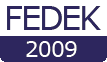 FEN, EDEBİYAT, FEN-EDEBİYAT, DİL VE TARİH-COĞRAFYA FAKÜLTELERİ ÖĞRETİM PROGRAMLARI DEĞERLENDİRME VE AKREDİTASYON DERNEĞİKurum [Üniversite, Fakülte]Program [Program Adı]Ziyaret Tarihleri[gg-gg.aa.yyyy]DeğerlendiriciE-postaAdresTelİşEvGSMTelEş DeğerlendiriciE-postaAdresTelİşEvGSMTelPROGRAMA ÖZGÜ ÖLÇÜTLERPROGRAMA ÖZGÜ ÖLÇÜTLERIIIIIIIVVVIVIIVIIIIXXGÖRÜŞÜLEN KİŞİLER1GÖRÜŞÜLEN KİŞİLER1ÜNVANI-ADI-SOYADIGÖREVİKurum[Üniversite, Fakülte][Üniversite, Fakülte][Üniversite, Fakülte][Üniversite, Fakülte][Üniversite, Fakülte]Program[Program Adı][Program Adı][Program Adı][Program Adı][Program Adı]FEDEKÖğretim Planı KategorileriFEDEKÖğretim Planı KategorileriAKTS KredisiAKTS KredisiAKTS KredisiAKTS KredisiFEDEKÖğretim Planı KategorileriFEDEKÖğretim Planı KategorileriDeğerlendirme ÖlçütleriÖzdeğerlendirme Tablo 4-1Değerlendirici GörüşüDeğerlendirici Görüşüİlgili bilim alanına uygun temel öğretimİlgili bilim alanına uygun temel öğretim60İlgili bilim alanına uygun öğretimİlgili bilim alanına uygun öğretim90Program	amaçları	doğrultusunda programın içeriğini bütünleyen en az%25 oranında seçimli dersProgram	amaçları	doğrultusunda programın içeriğini bütünleyen en az%25 oranında seçimli ders60Aşağıdaki alanların her birinde Öğretim Planı gereksinimleri sağlanmış mıdır?Aşağıdaki alanların her birinde Öğretim Planı gereksinimleri sağlanmış mıdır?Aşağıdaki alanların her birinde Öğretim Planı gereksinimleri sağlanmış mıdır?Aşağıdaki alanların her birinde Öğretim Planı gereksinimleri sağlanmış mıdır?EVETHAYIR1Öğretim Planı kapsamlı bir tasarım/proje/bitirme tezi/sunu deneyimiyle tamamlanmaktadır.Öğretim Planı kapsamlı bir tasarım/proje/bitirme tezi/sunu deneyimiyle tamamlanmaktadır.Öğretim Planı kapsamlı bir tasarım/proje/bitirme tezi/sunu deneyimiyle tamamlanmaktadır.Öğretim Planı kapsamlı bir tasarım/proje/bitirme tezi/sunu deneyimiyle tamamlanmaktadır.Bu kapsamlı tasarım/proje/bitirme tezi/sunu deneyimi önceki derslerde kazanılan bilgi ve becerilere dayanmaktadır.Bu kapsamlı tasarım/proje/bitirme tezi/sunu deneyimi önceki derslerde kazanılan bilgi ve becerilere dayanmaktadır.Bu kapsamlı tasarım/proje/bitirme tezi/sunu deneyimi önceki derslerde kazanılan bilgi ve becerilere dayanmaktadır.Bu kapsamlı tasarım/proje/bitirme tezi/sunu deneyimi önceki derslerde kazanılan bilgi ve becerilere dayanmaktadır.Bu kapsamlı tasarım/proje/bitirme tezi/sunu deneyimi, programın standartlarını veya ekonomi, çevre, sürdürülebilirlik, üretilebilirlik, etik, sağlık ve güvenlik, sosyal ve politik boyutların çoğuyla ilgili gerçekçi kısıtları göz önüne almaktadır.Bu kapsamlı tasarım/proje/bitirme tezi/sunu deneyimi, programın standartlarını veya ekonomi, çevre, sürdürülebilirlik, üretilebilirlik, etik, sağlık ve güvenlik, sosyal ve politik boyutların çoğuyla ilgili gerçekçi kısıtları göz önüne almaktadır.Bu kapsamlı tasarım/proje/bitirme tezi/sunu deneyimi, programın standartlarını veya ekonomi, çevre, sürdürülebilirlik, üretilebilirlik, etik, sağlık ve güvenlik, sosyal ve politik boyutların çoğuyla ilgili gerçekçi kısıtları göz önüne almaktadır.Bu kapsamlı tasarım/proje/bitirme tezi/sunu deneyimi, programın standartlarını veya ekonomi, çevre, sürdürülebilirlik, üretilebilirlik, etik, sağlık ve güvenlik, sosyal ve politik boyutların çoğuyla ilgili gerçekçi kısıtları göz önüne almaktadır.Uygulanan "Programa Özgü Ölçütlerdeki zorunluluklar sağlanmaktadır.Uygulanan "Programa Özgü Ölçütlerdeki zorunluluklar sağlanmaktadır.Uygulanan "Programa Özgü Ölçütlerdeki zorunluluklar sağlanmaktadır.Uygulanan "Programa Özgü Ölçütlerdeki zorunluluklar sağlanmaktadır.Kurum [Üniversite, Fakülte]Program [Program Adı]FEDEKÖğretim PlanıKategorileriAKTS KredisiAKTS KredisiAKTS KredisiAKTS KredisiAKTS KredisiAKTS KredisiAKTS KredisiAKTS KredisiAKTS KredisiAKTS KredisiAKTS KredisiAKTS KredisiFEDEKÖğretim PlanıKategorileriFEDEKDeğerlendirme ÖlçütleriÖrneklenen öğrencilerce kazanılan kredilerÖrneklenen öğrencilerce kazanılan kredilerÖrneklenen öğrencilerce kazanılan kredilerÖrneklenen öğrencilerce kazanılan kredilerÖrneklenen öğrencilerce kazanılan kredilerÖrneklenen öğrencilerce kazanılan kredilerÖrneklenen öğrencilerce kazanılan kredilerÖrneklenen öğrencilerce kazanılan kredilerÖrneklenen öğrencilerce kazanılan kredilerÖrneklenen öğrencilerce kazanılan kredilerÖrneklenen öğrencilerce kazanılan kredilerFEDEKÖğretim PlanıKategorileriFEDEKDeğerlendirme Ölçütleri12345678910İlgili bilim alanına uygun temel öğretim60İlgili bilim alanına uygun öğretim90Program amaçları doğrultusunda programın içeriğini bütünleyen en az  %25 oranında seçmeli ders60T O P L A MT O P L A M"Programa Özgü Ölçütler" gereksinimlerini lütfen aşağıda listeleyiniz.Her bir öğrenci için ilgili satırdaki gereksinimi sağlıyorsa (√), sağlamıyorsa ( ́x) olarak işaretleyinizHer bir öğrenci için ilgili satırdaki gereksinimi sağlıyorsa (√), sağlamıyorsa ( ́x) olarak işaretleyinizHer bir öğrenci için ilgili satırdaki gereksinimi sağlıyorsa (√), sağlamıyorsa ( ́x) olarak işaretleyinizHer bir öğrenci için ilgili satırdaki gereksinimi sağlıyorsa (√), sağlamıyorsa ( ́x) olarak işaretleyinizHer bir öğrenci için ilgili satırdaki gereksinimi sağlıyorsa (√), sağlamıyorsa ( ́x) olarak işaretleyinizHer bir öğrenci için ilgili satırdaki gereksinimi sağlıyorsa (√), sağlamıyorsa ( ́x) olarak işaretleyinizHer bir öğrenci için ilgili satırdaki gereksinimi sağlıyorsa (√), sağlamıyorsa ( ́x) olarak işaretleyinizHer bir öğrenci için ilgili satırdaki gereksinimi sağlıyorsa (√), sağlamıyorsa ( ́x) olarak işaretleyinizHer bir öğrenci için ilgili satırdaki gereksinimi sağlıyorsa (√), sağlamıyorsa ( ́x) olarak işaretleyinizHer bir öğrenci için ilgili satırdaki gereksinimi sağlıyorsa (√), sağlamıyorsa ( ́x) olarak işaretleyinizHer bir öğrenci için ilgili satırdaki gereksinimi sağlıyorsa (√), sağlamıyorsa ( ́x) olarak işaretleyiniz"Programa Özgü Ölçütler" gereksinimlerini lütfen aşağıda listeleyiniz.12345678910KurumKurumKurum[Üniversite, Fakülte][Üniversite, Fakülte][Üniversite, Fakülte][Üniversite, Fakülte][Üniversite, Fakülte][Üniversite, Fakülte][Üniversite, Fakülte]ProgramProgramProgram[Program Adı]DeğerlendiriciDeğerlendiriciProgramProgramProgram[Program Adı]EşdeğerlendiriciEşdeğerlendiriciTakım BaşkanıTakım BaşkanıTakım BaşkanıZiyaret TarihleriZiyaret Tarihleri[gg-gg Ay adı yyyy][gg-gg Ay adı yyyy][gg-gg Ay adı yyyy][gg-gg Ay adı yyyy]Takım EşbaşkanıTakım EşbaşkanıTakım EşbaşkanıZiyaret TarihleriZiyaret Tarihleri[gg-gg Ay adı yyyy][gg-gg Ay adı yyyy][gg-gg Ay adı yyyy][gg-gg Ay adı yyyy]İlgili satırda, Eksiklik için "E", Zayıflık için "Z", Kaygı için "K", Gözlem için "G", hiçbir yetersizlik ya da gözlem yoksa (√) kullanınız.İlgili satırda, Eksiklik için "E", Zayıflık için "Z", Kaygı için "K", Gözlem için "G", hiçbir yetersizlik ya da gözlem yoksa (√) kullanınız.İlgili satırda, Eksiklik için "E", Zayıflık için "Z", Kaygı için "K", Gözlem için "G", hiçbir yetersizlik ya da gözlem yoksa (√) kullanınız.İlgili satırda, Eksiklik için "E", Zayıflık için "Z", Kaygı için "K", Gözlem için "G", hiçbir yetersizlik ya da gözlem yoksa (√) kullanınız.İlgili satırda, Eksiklik için "E", Zayıflık için "Z", Kaygı için "K", Gözlem için "G", hiçbir yetersizlik ya da gözlem yoksa (√) kullanınız.Bir ÖncekiDeğ.Ön TahminHazırlık Günü1. GünÇıkış Bildirimi1:ÖĞRENCİLER1:ÖĞRENCİLER1:ÖĞRENCİLER1:ÖĞRENCİLER1:ÖĞRENCİLER1:ÖĞRENCİLER1:ÖĞRENCİLER1:ÖĞRENCİLER1:ÖĞRENCİLER1:ÖĞRENCİLER1.11.1Öğrenci kabulleri, izleme ve değerlendirme yöntemleri var ve uygulanmaktaÖğrenci kabulleri, izleme ve değerlendirme yöntemleri var ve uygulanmaktaÖğrenci kabulleri, izleme ve değerlendirme yöntemleri var ve uygulanmakta1.21.2Yatay ve dikey geçişler, çift anadal, yandal, ders sayma yöntemleri var ve uygulanmaktaYatay ve dikey geçişler, çift anadal, yandal, ders sayma yöntemleri var ve uygulanmaktaYatay ve dikey geçişler, çift anadal, yandal, ders sayma yöntemleri var ve uygulanmakta1.31.3Öğrenci değişimi yöntemleri var ve uygulanmaktaÖğrenci değişimi yöntemleri var ve uygulanmaktaÖğrenci değişimi yöntemleri var ve uygulanmakta1.41.4Danışmanlık ve izleme yöntemleri var ve uygulanmaktaDanışmanlık ve izleme yöntemleri var ve uygulanmaktaDanışmanlık ve izleme yöntemleri var ve uygulanmakta1.51.5Başarı ölçülmesi ve değerlendirmesi yöntemleri var ve uygulanmaktaBaşarı ölçülmesi ve değerlendirmesi yöntemleri var ve uygulanmaktaBaşarı ölçülmesi ve değerlendirmesi yöntemleri var ve uygulanmakta1.61.6Öğrenci memnuniyetinin değerlendirilmesi yöntemleri var ve uygulanmaktaÖğrenci memnuniyetinin değerlendirilmesi yöntemleri var ve uygulanmaktaÖğrenci memnuniyetinin değerlendirilmesi yöntemleri var ve uygulanmakta1.71.7Mezuniyet koşullarının kontrolü yöntemleri var ve uygulanmaktaMezuniyet koşullarının kontrolü yöntemleri var ve uygulanmaktaMezuniyet koşullarının kontrolü yöntemleri var ve uygulanmakta2. PROGRAM ÖĞRETİM AMAÇLARI (PÖA)2. PROGRAM ÖĞRETİM AMAÇLARI (PÖA)2. PROGRAM ÖĞRETİM AMAÇLARI (PÖA)2. PROGRAM ÖĞRETİM AMAÇLARI (PÖA)2. PROGRAM ÖĞRETİM AMAÇLARI (PÖA)2. PROGRAM ÖĞRETİM AMAÇLARI (PÖA)2. PROGRAM ÖĞRETİM AMAÇLARI (PÖA)2. PROGRAM ÖĞRETİM AMAÇLARI (PÖA)2. PROGRAM ÖĞRETİM AMAÇLARI (PÖA)2. PROGRAM ÖĞRETİM AMAÇLARI (PÖA)2.12.1PÖA tanımlanmışPÖA tanımlanmışPÖA tanımlanmış2.2(a)2.2(a)PÖA FEDEK tanımıyla uyumluPÖA FEDEK tanımıyla uyumluPÖA FEDEK tanımıyla uyumlu2.2(b)2.2(b)PÖA kurum, fakülte ve bölüm öz görevleriyle uyumluPÖA kurum, fakülte ve bölüm öz görevleriyle uyumluPÖA kurum, fakülte ve bölüm öz görevleriyle uyumlu2.2(c)2.2(c)PÖA iç ve dış paydaşları sürece dahil ederek belirlenmişPÖA iç ve dış paydaşları sürece dahil ederek belirlenmişPÖA iç ve dış paydaşları sürece dahil ederek belirlenmiş2.2(d)2.2(d)PÖA kolay erişilebilecek şekilde yayımlanmışPÖA kolay erişilebilecek şekilde yayımlanmışPÖA kolay erişilebilecek şekilde yayımlanmış2.2(e)2.2(e)İç ve dış paydaşların gereksinimleri doğrultusunda güncellenmekteİç ve dış paydaşların gereksinimleri doğrultusunda güncellenmekteİç ve dış paydaşların gereksinimleri doğrultusunda güncellenmekte2.32.3PÖA’lara ulaşıldığını belirlemek ve belgelemek için kullanılan bir süreç tanımlanmışPÖA’lara ulaşıldığını belirlemek ve belgelemek için kullanılan bir süreç tanımlanmışPÖA’lara ulaşıldığını belirlemek ve belgelemek için kullanılan bir süreç tanımlanmış2.32.3(Tanımlanmış bir süreç varsa) Süreç işletilmekte ve amaçlara ulaşıldığı kanıtlanmakta(Tanımlanmış bir süreç varsa) Süreç işletilmekte ve amaçlara ulaşıldığı kanıtlanmakta(Tanımlanmış bir süreç varsa) Süreç işletilmekte ve amaçlara ulaşıldığı kanıtlanmakta3. PROGRAM ÇIKTILARI3. PROGRAM ÇIKTILARI3. PROGRAM ÇIKTILARI3. PROGRAM ÇIKTILARI3. PROGRAM ÇIKTILARI3. PROGRAM ÇIKTILARI3. PROGRAM ÇIKTILARI3. PROGRAM ÇIKTILARI3. PROGRAM ÇIKTILARI3. PROGRAM ÇIKTILARI3.1Programın tanımlanmış olan çıktıları tüm FEDEK çıktılarını kapsıyorProgramın tanımlanmış olan çıktıları tüm FEDEK çıktılarını kapsıyorProgramın tanımlanmış olan çıktıları tüm FEDEK çıktılarını kapsıyorProgramın tanımlanmış olan çıktıları tüm FEDEK çıktılarını kapsıyor3.1Tanımlanmış ek çıktılar Program Öğretim Amaçları ile tutarlıTanımlanmış ek çıktılar Program Öğretim Amaçları ile tutarlıTanımlanmış ek çıktılar Program Öğretim Amaçları ile tutarlıTanımlanmış ek çıktılar Program Öğretim Amaçları ile tutarlıiKendi programlarıyla ilgili alanlarında yeterli bilgi birikimi ile kuramsal ve uygulamalı bilgilerini alanlarında kullanabilme becerisiKendi programlarıyla ilgili alanlarında yeterli bilgi birikimi ile kuramsal ve uygulamalı bilgilerini alanlarında kullanabilme becerisiKendi programlarıyla ilgili alanlarında yeterli bilgi birikimi ile kuramsal ve uygulamalı bilgilerini alanlarında kullanabilme becerisiKendi programlarıyla ilgili alanlarında yeterli bilgi birikimi ile kuramsal ve uygulamalı bilgilerini alanlarında kullanabilme becerisiiiAlanlarındaki problemleri saptama, tanımlama, yorumlama, formüle etme ve çözme becerisi; bu amaçla uygun analiz ve modelleme yöntemlerini seçme ve uygulama becerisiAlanlarındaki problemleri saptama, tanımlama, yorumlama, formüle etme ve çözme becerisi; bu amaçla uygun analiz ve modelleme yöntemlerini seçme ve uygulama becerisiAlanlarındaki problemleri saptama, tanımlama, yorumlama, formüle etme ve çözme becerisi; bu amaçla uygun analiz ve modelleme yöntemlerini seçme ve uygulama becerisiAlanlarındaki problemleri saptama, tanımlama, yorumlama, formüle etme ve çözme becerisi; bu amaçla uygun analiz ve modelleme yöntemlerini seçme ve uygulama becerisiiiiBir süreci, olayı, olguyu, donanımı veya ürünü anlama, yorumlama, ilgili sorunları çağdaş yöntemlerle çözme becerisiBir süreci, olayı, olguyu, donanımı veya ürünü anlama, yorumlama, ilgili sorunları çağdaş yöntemlerle çözme becerisiBir süreci, olayı, olguyu, donanımı veya ürünü anlama, yorumlama, ilgili sorunları çağdaş yöntemlerle çözme becerisiBir süreci, olayı, olguyu, donanımı veya ürünü anlama, yorumlama, ilgili sorunları çağdaş yöntemlerle çözme becerisiivÖğretim programlarında en az iki adet alan dışı ders almış olmasıÖğretim programlarında en az iki adet alan dışı ders almış olmasıÖğretim programlarında en az iki adet alan dışı ders almış olmasıÖğretim programlarında en az iki adet alan dışı ders almış olmasıvAlan uygulamaları için gerekli olan çağdaş araçları seçme, kullanma, geliştirme ve bilişim teknolojilerini etkin bir şekilde kullanma becerisiAlan uygulamaları için gerekli olan çağdaş araçları seçme, kullanma, geliştirme ve bilişim teknolojilerini etkin bir şekilde kullanma becerisiAlan uygulamaları için gerekli olan çağdaş araçları seçme, kullanma, geliştirme ve bilişim teknolojilerini etkin bir şekilde kullanma becerisiAlan uygulamaları için gerekli olan çağdaş araçları seçme, kullanma, geliştirme ve bilişim teknolojilerini etkin bir şekilde kullanma becerisiviAlanlarına göre tasarlama, deney yapma, alan çalışması, veri toplama, sonuçları analiz etme, arşivleme, metin çözme ve/veya yorumlama becerisiAlanlarına göre tasarlama, deney yapma, alan çalışması, veri toplama, sonuçları analiz etme, arşivleme, metin çözme ve/veya yorumlama becerisiAlanlarına göre tasarlama, deney yapma, alan çalışması, veri toplama, sonuçları analiz etme, arşivleme, metin çözme ve/veya yorumlama becerisiAlanlarına göre tasarlama, deney yapma, alan çalışması, veri toplama, sonuçları analiz etme, arşivleme, metin çözme ve/veya yorumlama becerisiviiBireysel olarak ve takımlarda etkin biçimde çalışabilme becerisiBireysel olarak ve takımlarda etkin biçimde çalışabilme becerisiBireysel olarak ve takımlarda etkin biçimde çalışabilme becerisiBireysel olarak ve takımlarda etkin biçimde çalışabilme becerisiviiiTürkçe sözlü ve yazılı etkin iletişim kurma becerisi; en az bir yabancı dil bilgisiTürkçe sözlü ve yazılı etkin iletişim kurma becerisi; en az bir yabancı dil bilgisiTürkçe sözlü ve yazılı etkin iletişim kurma becerisi; en az bir yabancı dil bilgisiTürkçe sözlü ve yazılı etkin iletişim kurma becerisi; en az bir yabancı dil bilgisiixYaşam boyu öğrenme bilinci, bilgiye erişebilme, bilim ve teknolojideki gelişmeleri izleme ve kendini sürekli yenileme becerisiYaşam boyu öğrenme bilinci, bilgiye erişebilme, bilim ve teknolojideki gelişmeleri izleme ve kendini sürekli yenileme becerisiYaşam boyu öğrenme bilinci, bilgiye erişebilme, bilim ve teknolojideki gelişmeleri izleme ve kendini sürekli yenileme becerisiYaşam boyu öğrenme bilinci, bilgiye erişebilme, bilim ve teknolojideki gelişmeleri izleme ve kendini sürekli yenileme becerisixMesleki ve etik sorumluluk bilinciMesleki ve etik sorumluluk bilinciMesleki ve etik sorumluluk bilinciMesleki ve etik sorumluluk bilincixiAlan uygulamalarının evrensel ve toplumsal boyutlardaki etkileri (Çevre sorunları, ekonomi, sürdürülebilirlik vb.) ve hukuksal sonuçları konusunda farkındalıkAlan uygulamalarının evrensel ve toplumsal boyutlardaki etkileri (Çevre sorunları, ekonomi, sürdürülebilirlik vb.) ve hukuksal sonuçları konusunda farkındalıkAlan uygulamalarının evrensel ve toplumsal boyutlardaki etkileri (Çevre sorunları, ekonomi, sürdürülebilirlik vb.) ve hukuksal sonuçları konusunda farkındalıkAlan uygulamalarının evrensel ve toplumsal boyutlardaki etkileri (Çevre sorunları, ekonomi, sürdürülebilirlik vb.) ve hukuksal sonuçları konusunda farkındalık3.2Program çıktılarına ulaşıldığını dönemsel olarak belirlemek ve belgelemek için kullanılan bir yöntem tanımlanmışProgram çıktılarına ulaşıldığını dönemsel olarak belirlemek ve belgelemek için kullanılan bir yöntem tanımlanmışProgram çıktılarına ulaşıldığını dönemsel olarak belirlemek ve belgelemek için kullanılan bir yöntem tanımlanmışProgram çıktılarına ulaşıldığını dönemsel olarak belirlemek ve belgelemek için kullanılan bir yöntem tanımlanmış3.2Tanımlanmış çıktılar işletilmekteTanımlanmış çıktılar işletilmekteTanımlanmış çıktılar işletilmekteTanımlanmış çıktılar işletilmekte3.3Mezuniyet aşamasında program çıktılarının sağlandığı kanıtlamaktaMezuniyet aşamasında program çıktılarının sağlandığı kanıtlamaktaMezuniyet aşamasında program çıktılarının sağlandığı kanıtlamaktaMezuniyet aşamasında program çıktılarının sağlandığı kanıtlamaktaKurumKurumKurum[Üniversite, Fakülte][Üniversite, Fakülte][Üniversite, Fakülte][Üniversite, Fakülte][Üniversite, Fakülte][Üniversite, Fakülte][Üniversite, Fakülte][Üniversite, Fakülte]ProgramProgramProgram[Program Adı][Program Adı]DeğerlendiriciDeğerlendiriciProgramProgramProgram[Program Adı][Program Adı]EşdeğerlendiriciEşdeğerlendiriciTakım BaşkanıTakım BaşkanıTakım BaşkanıTakım BaşkanıZiyaret TarihleriZiyaret Tarihleri[gg-gg Ay adı yyyy][gg-gg Ay adı yyyy][gg-gg Ay adı yyyy][gg-gg Ay adı yyyy]Takım EşbaşkanıTakım EşbaşkanıTakım EşbaşkanıTakım EşbaşkanıZiyaret TarihleriZiyaret Tarihleri[gg-gg Ay adı yyyy][gg-gg Ay adı yyyy][gg-gg Ay adı yyyy][gg-gg Ay adı yyyy]İlgili satırda, Eksiklik için "E", Zayıflık için "Z", Kaygı için "K", Gözlem için "G", hiçbir yetersizlikgözlem yoksa (√) kullanınız.İlgili satırda, Eksiklik için "E", Zayıflık için "Z", Kaygı için "K", Gözlem için "G", hiçbir yetersizlikgözlem yoksa (√) kullanınız.İlgili satırda, Eksiklik için "E", Zayıflık için "Z", Kaygı için "K", Gözlem için "G", hiçbir yetersizlikgözlem yoksa (√) kullanınız.İlgili satırda, Eksiklik için "E", Zayıflık için "Z", Kaygı için "K", Gözlem için "G", hiçbir yetersizlikgözlem yoksa (√) kullanınız.İlgili satırda, Eksiklik için "E", Zayıflık için "Z", Kaygı için "K", Gözlem için "G", hiçbir yetersizlikgözlem yoksa (√) kullanınız.İlgili satırda, Eksiklik için "E", Zayıflık için "Z", Kaygı için "K", Gözlem için "G", hiçbir yetersizlikgözlem yoksa (√) kullanınız.Bir ÖncekiDeğ.Ön TahminHazırlık Günü1. GünÇıkış Bildirimi4. ÖĞRETİM PLANI4. ÖĞRETİM PLANI4. ÖĞRETİM PLANI4. ÖĞRETİM PLANI4. ÖĞRETİM PLANI4. ÖĞRETİM PLANI4. ÖĞRETİM PLANI4. ÖĞRETİM PLANI4. ÖĞRETİM PLANI4. ÖĞRETİM PLANI4. ÖĞRETİM PLANI4.14.1Program Öğretim Amaçlarını ve program çıktılarını destekleyen öğretim planı var ve içeriğiuyguProgram Öğretim Amaçlarını ve program çıktılarını destekleyen öğretim planı var ve içeriğiuyguProgram Öğretim Amaçlarını ve program çıktılarını destekleyen öğretim planı var ve içeriğiuyguProgram Öğretim Amaçlarını ve program çıktılarını destekleyen öğretim planı var ve içeriğiuygu4.24.2İstenen bilgi, beceri ve davranışların öğrencilere kazandırılmasını garanti eden bir öğretimyöntemi var ve uygulanmaktaİstenen bilgi, beceri ve davranışların öğrencilere kazandırılmasını garanti eden bir öğretimyöntemi var ve uygulanmaktaİstenen bilgi, beceri ve davranışların öğrencilere kazandırılmasını garanti eden bir öğretimyöntemi var ve uygulanmaktaİstenen bilgi, beceri ve davranışların öğrencilere kazandırılmasını garanti eden bir öğretimyöntemi var ve uygulanmakta4.34.3Öğretim planını garanti altına alacak ve sürekli gelişimini sağlayacak bir yönetim sistemi var veuygulanmaktaÖğretim planını garanti altına alacak ve sürekli gelişimini sağlayacak bir yönetim sistemi var veuygulanmaktaÖğretim planını garanti altına alacak ve sürekli gelişimini sağlayacak bir yönetim sistemi var veuygulanmaktaÖğretim planını garanti altına alacak ve sürekli gelişimini sağlayacak bir yönetim sistemi var veuygulanmakta4.44.4Önceki derslerde edinilen bilgi ve becerileri kullanmakta, ilgili alan yeterliliklerini içermekteÖnceki derslerde edinilen bilgi ve becerileri kullanmakta, ilgili alan yeterliliklerini içermekteÖnceki derslerde edinilen bilgi ve becerileri kullanmakta, ilgili alan yeterliliklerini içermekteÖnceki derslerde edinilen bilgi ve becerileri kullanmakta, ilgili alan yeterliliklerini içermekte4.54.5 (a)4.5 (b)4.5 (c)4.5 (d)4.54.5 (a)4.5 (b)4.5 (c)4.5 (d)Başarı ölçülmesi ve değerlendirmesi yöntemleri var ve uygulanmaktaİlgili bilim alanına uygun temel öğretim İlgili bilim alanına uygun öğretimProgramın içeriğini bütünleyen en az %25 oranında seçmeli dersDört yıllık lisans programlarından mezuniyet için en az 240 AKTSBaşarı ölçülmesi ve değerlendirmesi yöntemleri var ve uygulanmaktaİlgili bilim alanına uygun temel öğretim İlgili bilim alanına uygun öğretimProgramın içeriğini bütünleyen en az %25 oranında seçmeli dersDört yıllık lisans programlarından mezuniyet için en az 240 AKTSBaşarı ölçülmesi ve değerlendirmesi yöntemleri var ve uygulanmaktaİlgili bilim alanına uygun temel öğretim İlgili bilim alanına uygun öğretimProgramın içeriğini bütünleyen en az %25 oranında seçmeli dersDört yıllık lisans programlarından mezuniyet için en az 240 AKTSBaşarı ölçülmesi ve değerlendirmesi yöntemleri var ve uygulanmaktaİlgili bilim alanına uygun temel öğretim İlgili bilim alanına uygun öğretimProgramın içeriğini bütünleyen en az %25 oranında seçmeli dersDört yıllık lisans programlarından mezuniyet için en az 240 AKTS5. ÖĞRETİM KADROSU5. ÖĞRETİM KADROSU5. ÖĞRETİM KADROSU5. ÖĞRETİM KADROSU5. ÖĞRETİM KADROSU5. ÖĞRETİM KADROSU5. ÖĞRETİM KADROSU5. ÖĞRETİM KADROSU5. ÖĞRETİM KADROSU5. ÖĞRETİM KADROSU5. ÖĞRETİM KADROSU5.1Öğretim kadrosu gerekli niteliklere sahip ve sayıca yeterliÖğretim kadrosu gerekli niteliklere sahip ve sayıca yeterliÖğretim kadrosu gerekli niteliklere sahip ve sayıca yeterliÖğretim kadrosu gerekli niteliklere sahip ve sayıca yeterliÖğretim kadrosu gerekli niteliklere sahip ve sayıca yeterli5.2Öğretim kadrosu ders verme dışındaki akademik etkinlikleri yürütme yeterliliğindeÖğretim kadrosu ders verme dışındaki akademik etkinlikleri yürütme yeterliliğindeÖğretim kadrosu ders verme dışındaki akademik etkinlikleri yürütme yeterliliğindeÖğretim kadrosu ders verme dışındaki akademik etkinlikleri yürütme yeterliliğindeÖğretim kadrosu ders verme dışındaki akademik etkinlikleri yürütme yeterliliğinde5.3Atama ve yükseltme yöntemleri var ve uygulanmaktaAtama ve yükseltme yöntemleri var ve uygulanmaktaAtama ve yükseltme yöntemleri var ve uygulanmaktaAtama ve yükseltme yöntemleri var ve uygulanmaktaAtama ve yükseltme yöntemleri var ve uygulanmakta5.4Öğretim hizmetlerine destek olarak dışarıdan alınacak bireyler gerekli yeterlilikteÖğretim hizmetlerine destek olarak dışarıdan alınacak bireyler gerekli yeterlilikteÖğretim hizmetlerine destek olarak dışarıdan alınacak bireyler gerekli yeterlilikteÖğretim hizmetlerine destek olarak dışarıdan alınacak bireyler gerekli yeterlilikteÖğretim hizmetlerine destek olarak dışarıdan alınacak bireyler gerekli yeterlilikte6. YÖNETİM YAPISI6. YÖNETİM YAPISI6. YÖNETİM YAPISI6. YÖNETİM YAPISI6. YÖNETİM YAPISI6. YÖNETİM YAPISI6. YÖNETİM YAPISI6. YÖNETİM YAPISI6. YÖNETİM YAPISI6. YÖNETİM YAPISI6. YÖNETİM YAPISI6.1Rektörlük, fakülte, bölüm ve diğer alt birimler düzeyinde ilişkiler belirlenmişRektörlük, fakülte, bölüm ve diğer alt birimler düzeyinde ilişkiler belirlenmişRektörlük, fakülte, bölüm ve diğer alt birimler düzeyinde ilişkiler belirlenmişRektörlük, fakülte, bölüm ve diğer alt birimler düzeyinde ilişkiler belirlenmişRektörlük, fakülte, bölüm ve diğer alt birimler düzeyinde ilişkiler belirlenmiş6.2Süreçler ve ilişkiler belgelendirilmiş, ilgili bireylere iletilmiş, anlaşılır, ulaşılabilir ve uygulanabilirdurumdaSüreçler ve ilişkiler belgelendirilmiş, ilgili bireylere iletilmiş, anlaşılır, ulaşılabilir ve uygulanabilirdurumdaSüreçler ve ilişkiler belgelendirilmiş, ilgili bireylere iletilmiş, anlaşılır, ulaşılabilir ve uygulanabilirdurumdaSüreçler ve ilişkiler belgelendirilmiş, ilgili bireylere iletilmiş, anlaşılır, ulaşılabilir ve uygulanabilirdurumdaSüreçler ve ilişkiler belgelendirilmiş, ilgili bireylere iletilmiş, anlaşılır, ulaşılabilir ve uygulanabilirdurumda6.3.Arşivler, çağdaş kayıt teknikleri kullanılarak tutulmakta.Arşivler, çağdaş kayıt teknikleri kullanılarak tutulmakta.Arşivler, çağdaş kayıt teknikleri kullanılarak tutulmakta.Arşivler, çağdaş kayıt teknikleri kullanılarak tutulmakta.Arşivler, çağdaş kayıt teknikleri kullanılarak tutulmakta6.4Yönetim, iç işleyişi denetleyecek, sorgulayacak ve düzeltebilecek yöntemleri kurmuş, çalışıyorYönetim, iç işleyişi denetleyecek, sorgulayacak ve düzeltebilecek yöntemleri kurmuş, çalışıyorYönetim, iç işleyişi denetleyecek, sorgulayacak ve düzeltebilecek yöntemleri kurmuş, çalışıyorYönetim, iç işleyişi denetleyecek, sorgulayacak ve düzeltebilecek yöntemleri kurmuş, çalışıyorYönetim, iç işleyişi denetleyecek, sorgulayacak ve düzeltebilecek yöntemleri kurmuş, çalışıyor7. ALT YAPI7. ALT YAPI7. ALT YAPI7. ALT YAPI7. ALT YAPI7. ALT YAPI7. ALT YAPI7. ALT YAPI7. ALT YAPI7. ALT YAPI7. ALT YAPI7.1Sınıflar, laboratuvarlar ve gerekli donanım, öğretim amaçlarına ve program çıktılarına ulaşmakiçin yeterliSınıflar, laboratuvarlar ve gerekli donanım, öğretim amaçlarına ve program çıktılarına ulaşmakiçin yeterliSınıflar, laboratuvarlar ve gerekli donanım, öğretim amaçlarına ve program çıktılarına ulaşmakiçin yeterliSınıflar, laboratuvarlar ve gerekli donanım, öğretim amaçlarına ve program çıktılarına ulaşmakiçin yeterliSınıflar, laboratuvarlar ve gerekli donanım, öğretim amaçlarına ve program çıktılarına ulaşmakiçin yeterli7.2Öğrencilerin, alan dışı sosyal ve kültürel gereksinimlerini karşılayacak uygun altyapı varÖğrencilerin, alan dışı sosyal ve kültürel gereksinimlerini karşılayacak uygun altyapı varÖğrencilerin, alan dışı sosyal ve kültürel gereksinimlerini karşılayacak uygun altyapı varÖğrencilerin, alan dışı sosyal ve kültürel gereksinimlerini karşılayacak uygun altyapı varÖğrencilerin, alan dışı sosyal ve kültürel gereksinimlerini karşılayacak uygun altyapı var7.3Öğrencilere ilgili alan donanımları sağlanmaktaÖğrencilere ilgili alan donanımları sağlanmaktaÖğrencilere ilgili alan donanımları sağlanmaktaÖğrencilere ilgili alan donanımları sağlanmaktaÖğrencilere ilgili alan donanımları sağlanmakta7.4Kütüphane olanakları yeterli düzeydeKütüphane olanakları yeterli düzeydeKütüphane olanakları yeterli düzeydeKütüphane olanakları yeterli düzeydeKütüphane olanakları yeterli düzeyde7.5Öğrenim ve yaşam ortamlarında gerekli güvenlik önlemleri yeterliÖğrenim ve yaşam ortamlarında gerekli güvenlik önlemleri yeterliÖğrenim ve yaşam ortamlarında gerekli güvenlik önlemleri yeterliÖğrenim ve yaşam ortamlarında gerekli güvenlik önlemleri yeterliÖğrenim ve yaşam ortamlarında gerekli güvenlik önlemleri yeterli7.6Engelliler için altyapı düzenlemesi yeterliEngelliler için altyapı düzenlemesi yeterliEngelliler için altyapı düzenlemesi yeterliEngelliler için altyapı düzenlemesi yeterliEngelliler için altyapı düzenlemesi yeterli8. KURUM DESTEĞİ VE PARASAL KAYNAKLAR8. KURUM DESTEĞİ VE PARASAL KAYNAKLAR8. KURUM DESTEĞİ VE PARASAL KAYNAKLAR8. KURUM DESTEĞİ VE PARASAL KAYNAKLAR8. KURUM DESTEĞİ VE PARASAL KAYNAKLAR8. KURUM DESTEĞİ VE PARASAL KAYNAKLAR8. KURUM DESTEĞİ VE PARASAL KAYNAKLAR8. KURUM DESTEĞİ VE PARASAL KAYNAKLAR8. KURUM DESTEĞİ VE PARASAL KAYNAKLAR8. KURUM DESTEĞİ VE PARASAL KAYNAKLAR8. KURUM DESTEĞİ VE PARASAL KAYNAKLAR8.1Kurumsal destek ve liderlik ile bütçe süreci, programın kalitesini ve bunun sürdürülebilmesinisağlayacak düzeydeKurumsal destek ve liderlik ile bütçe süreci, programın kalitesini ve bunun sürdürülebilmesinisağlayacak düzeydeKurumsal destek ve liderlik ile bütçe süreci, programın kalitesini ve bunun sürdürülebilmesinisağlayacak düzeydeKurumsal destek ve liderlik ile bütçe süreci, programın kalitesini ve bunun sürdürülebilmesinisağlayacak düzeydeKurumsal destek ve liderlik ile bütçe süreci, programın kalitesini ve bunun sürdürülebilmesinisağlayacak düzeyde8.2Kaynaklar nitelikli bir öğretim kadrosunu çekme, tutma ve mesleki gelişimini sürdürme açısındanyeterliKaynaklar nitelikli bir öğretim kadrosunu çekme, tutma ve mesleki gelişimini sürdürme açısındanyeterliKaynaklar nitelikli bir öğretim kadrosunu çekme, tutma ve mesleki gelişimini sürdürme açısındanyeterliKaynaklar nitelikli bir öğretim kadrosunu çekme, tutma ve mesleki gelişimini sürdürme açısındanyeterliKaynaklar nitelikli bir öğretim kadrosunu çekme, tutma ve mesleki gelişimini sürdürme açısındanyeterli8.3Kaynaklar, altyapı ve teçhizatı temin etmek, bakımını yapmak ve işletmek için yeterliKaynaklar, altyapı ve teçhizatı temin etmek, bakımını yapmak ve işletmek için yeterliKaynaklar, altyapı ve teçhizatı temin etmek, bakımını yapmak ve işletmek için yeterliKaynaklar, altyapı ve teçhizatı temin etmek, bakımını yapmak ve işletmek için yeterliKaynaklar, altyapı ve teçhizatı temin etmek, bakımını yapmak ve işletmek için yeterli8.4Teknik ve idari personel sayıca ve nitelik olarak yeterliTeknik ve idari personel sayıca ve nitelik olarak yeterliTeknik ve idari personel sayıca ve nitelik olarak yeterliTeknik ve idari personel sayıca ve nitelik olarak yeterliTeknik ve idari personel sayıca ve nitelik olarak yeterli9. SÜREKLİ İYİLEŞTİRME9. SÜREKLİ İYİLEŞTİRME9. SÜREKLİ İYİLEŞTİRME9. SÜREKLİ İYİLEŞTİRME9. SÜREKLİ İYİLEŞTİRME9. SÜREKLİ İYİLEŞTİRME9. SÜREKLİ İYİLEŞTİRME9. SÜREKLİ İYİLEŞTİRME9. SÜREKLİ İYİLEŞTİRME9. SÜREKLİ İYİLEŞTİRME9. SÜREKLİ İYİLEŞTİRME9.1Kurulmuş bir ölçme ve değerlendirme sisteminden elde edilen sonuçlar programın sürekliiyileştirilmesi için kullanılmaktaKurulmuş bir ölçme ve değerlendirme sisteminden elde edilen sonuçlar programın sürekliiyileştirilmesi için kullanılmaktaKurulmuş bir ölçme ve değerlendirme sisteminden elde edilen sonuçlar programın sürekliiyileştirilmesi için kullanılmaktaKurulmuş bir ölçme ve değerlendirme sisteminden elde edilen sonuçlar programın sürekliiyileştirilmesi için kullanılmaktaKurulmuş bir ölçme ve değerlendirme sisteminden elde edilen sonuçlar programın sürekliiyileştirilmesi için kullanılmakta9.2İyileştirme çalışmaları gelişmeye açık alanlarda sistematik olarak elde edilmiş somut verileredayanmaktaİyileştirme çalışmaları gelişmeye açık alanlarda sistematik olarak elde edilmiş somut verileredayanmaktaİyileştirme çalışmaları gelişmeye açık alanlarda sistematik olarak elde edilmiş somut verileredayanmaktaİyileştirme çalışmaları gelişmeye açık alanlarda sistematik olarak elde edilmiş somut verileredayanmaktaİyileştirme çalışmaları gelişmeye açık alanlarda sistematik olarak elde edilmiş somut verileredayanmakta10. PROGRAMA ÖZGÜ ÖLÇÜTLER10. PROGRAMA ÖZGÜ ÖLÇÜTLER10. PROGRAMA ÖZGÜ ÖLÇÜTLER10. PROGRAMA ÖZGÜ ÖLÇÜTLER10. PROGRAMA ÖZGÜ ÖLÇÜTLER10. PROGRAMA ÖZGÜ ÖLÇÜTLER10. PROGRAMA ÖZGÜ ÖLÇÜTLER10. PROGRAMA ÖZGÜ ÖLÇÜTLER10. PROGRAMA ÖZGÜ ÖLÇÜTLER10. PROGRAMA ÖZGÜ ÖLÇÜTLER10. PROGRAMA ÖZGÜ ÖLÇÜTLER10.1Programa özgü ölçütlerin sağlandığı kanıtlanmışPrograma özgü ölçütlerin sağlandığı kanıtlanmışPrograma özgü ölçütlerin sağlandığı kanıtlanmışPrograma özgü ölçütlerin sağlandığı kanıtlanmışPrograma özgü ölçütlerin sağlandığı kanıtlanmış10.2Bir programın, adı nedeniyle, birden fazla ölçüt kümesine ait olması durumunda, ilgili herkümedeki ölçütler sağlanmaktaBir programın, adı nedeniyle, birden fazla ölçüt kümesine ait olması durumunda, ilgili herkümedeki ölçütler sağlanmaktaBir programın, adı nedeniyle, birden fazla ölçüt kümesine ait olması durumunda, ilgili herkümedeki ölçütler sağlanmaktaBir programın, adı nedeniyle, birden fazla ölçüt kümesine ait olması durumunda, ilgili herkümedeki ölçütler sağlanmaktaBir programın, adı nedeniyle, birden fazla ölçüt kümesine ait olması durumunda, ilgili herkümedeki ölçütler sağlanmaktaKurum [Üniversite,Fakülte]Program[Program)Program AdıZiyaret SonuÖnerisi+60 GünÖnerisiFEFAKKararıKurum[Üniversite, Fakülte][Üniversite, Fakülte][Üniversite, Fakülte][Üniversite, Fakülte]Program[Program Adı][Program Adı]DeğerlendiriciProgram[Program Adı][Program Adı]EşdeğerlendiriciTakım BaşkanıZiyaret Tarihleri[gg-gg Ay adı yyyy]Takım EşbaşkanıZiyaret Tarihleri[gg-gg Ay adı yyyy]PROGRAM ÖLÇÜTLERİPROGRAM ÖLÇÜTLERİYETERSİZLİKLER VE GÖZLEMLERYETERSİZLİKLER VE GÖZLEMLERYETERSİZLİKLER VE GÖZLEMLER1.	ÖĞRENCİLER1.	ÖĞRENCİLER2.	PROGRAM ÖĞRETİM AMAÇLARI2.	PROGRAM ÖĞRETİM AMAÇLARI3.	PROGRAM ÇIKTILARI3.	PROGRAM ÇIKTILARI4.	ÖĞRETİM PLANI4.	ÖĞRETİM PLANI5.	ÖĞRETİM KADROSU5.	ÖĞRETİM KADROSU6.	YÖNETİM YAPISI6.	YÖNETİM YAPISI7.	ALTYAPI7.	ALTYAPI8.	KURUM DESTEĞİ VE PARASAL KAYNAKLAR8.	KURUM DESTEĞİ VE PARASAL KAYNAKLAR9.	SÜREKLİ İYİLEŞTİRME9.	SÜREKLİ İYİLEŞTİRME10. PROGRAMA ÖZGÜ ÖLÇÜTLER10. PROGRAMA ÖZGÜ ÖLÇÜTLER